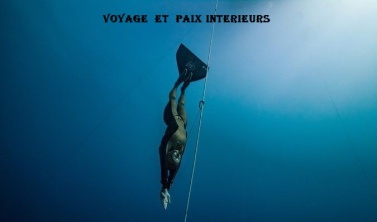 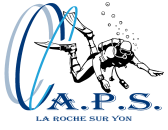 Nom :  Prénom : Adresse : Code postal :           Ville : Téléphone :Domicile : Bureau : Portable :  Email : @  (Attention à l’écriture).Date de naissance :  Lieu de naissance :  Dépt : Adresse du site internet : http://www.capsplongee85.comNiveau actuel de l’apnéiste :Permis bateau :Certificat radio restreint :   oui      non        Date de la dernière visite médicale : Préparation pour la saison 2018/2019 au niveau : ADHESION APNEE 1ère personne (enfant-adulte)                                       117€ 2ème personnes même famille                                       100€ 3ème personne même famille                                           71€ Passager avec licence extérieur                                                       nom du club d’origine : Moniteur initiateur et entraîneur                                   61€            N° de licence 2018 : (actifs – participant à l’organisation des sorties et à la formation technique – 20 séances piscine et/ou 10 séances en milieu naturel) – tarif préférentiel de 61€ (et chèque de caution de 56 € non encaissé et qui sera restitué courant juillet après avis du CD)ASSURANCE AXA INDIVIDUELLE COMPLEMENTAIRELoisirs 1                                                                                20€ Loisirs 2                                                                                25€ Loisirs 3                                                                                42€ TOTAL DU REGLEMENT                                      ……………………….€CETTE FICHE DOIT ETRE ACCOMPAGNEE OBLIGATOIREMENT DES PIECES SUIVANTESPour les enfants de 8 à 17 ans        Un certificat médical de non - contre-indication à la pratique de l’apnée par un médecin du sport CES pour les compétiteurs et généraliste pour le loisirs.            Une autorisation écrite parentale, autorisant la pratique de l’apnéePour les autresUn certificat médical de non contre-indication à la pratique de l’apnée établi par un médecin  généraliste ou médecin du sport CES pour les compétiteurs puis C ou D. Pour les anciens adhérents 2 enveloppes  timbrées à votre adressePhotocopie de votre permis bateau, certificat restreint VHF si vous ne l’avez pas déjà remis Votre règlement par chèque à l’ordre de ……………………… (CAPS).Pour les nouveaux adhérents1 photo d’identité2 enveloppes  timbrées à votre adressePhotocopie de votre permis bateau, certificat restreint VHF si vous ne l’avez pas déjà remisVotre règlement  par chèque à l’ordre de …………………….. (CAPS) L’adhésion au club a une durée équivalente à celle de la FFESSM (EX : 15/09/2018 au 14/09/2019LE TOUT MIS DANS UNE ENVELOPPE GRAND FORMAT (162 X 229)IMPORTANT : TOUT DOSSIER INCOMPLET SE VERRA REFUSER. Il est rappelé que les adhérents qui ne renouvelleront pas leur licence avant le 1er janvier 2019, nepourront pas prétendre à voter lors des élections lors de notre assemblée générale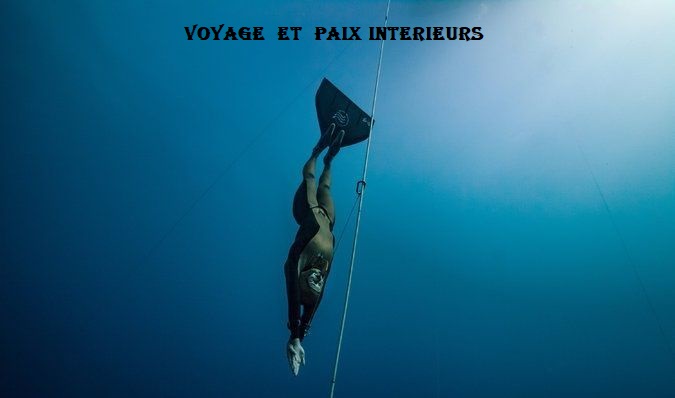                                          Attestation de droit à l’imageJe soussigné :…………………………………………………………………………………………Demeurant à :………………………………………………………………………………………..                         ………………………………………………………………………………………..Accepte via la présente attestation, que les photos et documents audio-visuel sur lesquels je pourrais figurer puissent être utilisés à des fins d’information et d’actualité par l’association pour une durée indéterminée.Les photos et documents pourront également être publiés dans les revues spécialisées, presse locale et nationale, sur le site internet du C.A.P.S www.capsplongee85.com , les sites des partenaires et fédérations auxquels le CAPS peut être affilié sans que je puisse m’y opposer.(Pour les mineurs)Nous soussigné :Noms :………………………………………………….  Prénoms : ……………………………………………Acceptons que notre fils ou fille :…………………………………………………… via la présente attestation, que les photos et documents audio-visuel sur lesquels il pourrait y figurer puissent être utilisés à des fins d’information et d’actualité par l’association pour une durée indéterminée.Les photos et documents pourront également être publiés dans les revues spécialisées, presse locale et nationale, sur le site internet du C.A.P.S www.capsplongee85.com , les sites des partenaires et fédérations auquel le CAPS peut être affilié sans que je puisse mis opposer.Fait à : ………………………………………           le………………………………….                                                                                                                           Signature :DEBUTANTAPNEISTE APNEISTE CONFIRME APNEISTE EN EAU LIBRE APNEISTE CONFIRME EN EAU LIBRE APNEISTE EXPERT EN EAU LIBRE INITIATEUR ENTRAINEUR 1er Degré INITIATEUR ENTRAINEUR 2nd Degré MEF 1  MEF 2 IRA  INA Carte mer Permis ACôtier Permis B Hauturier 